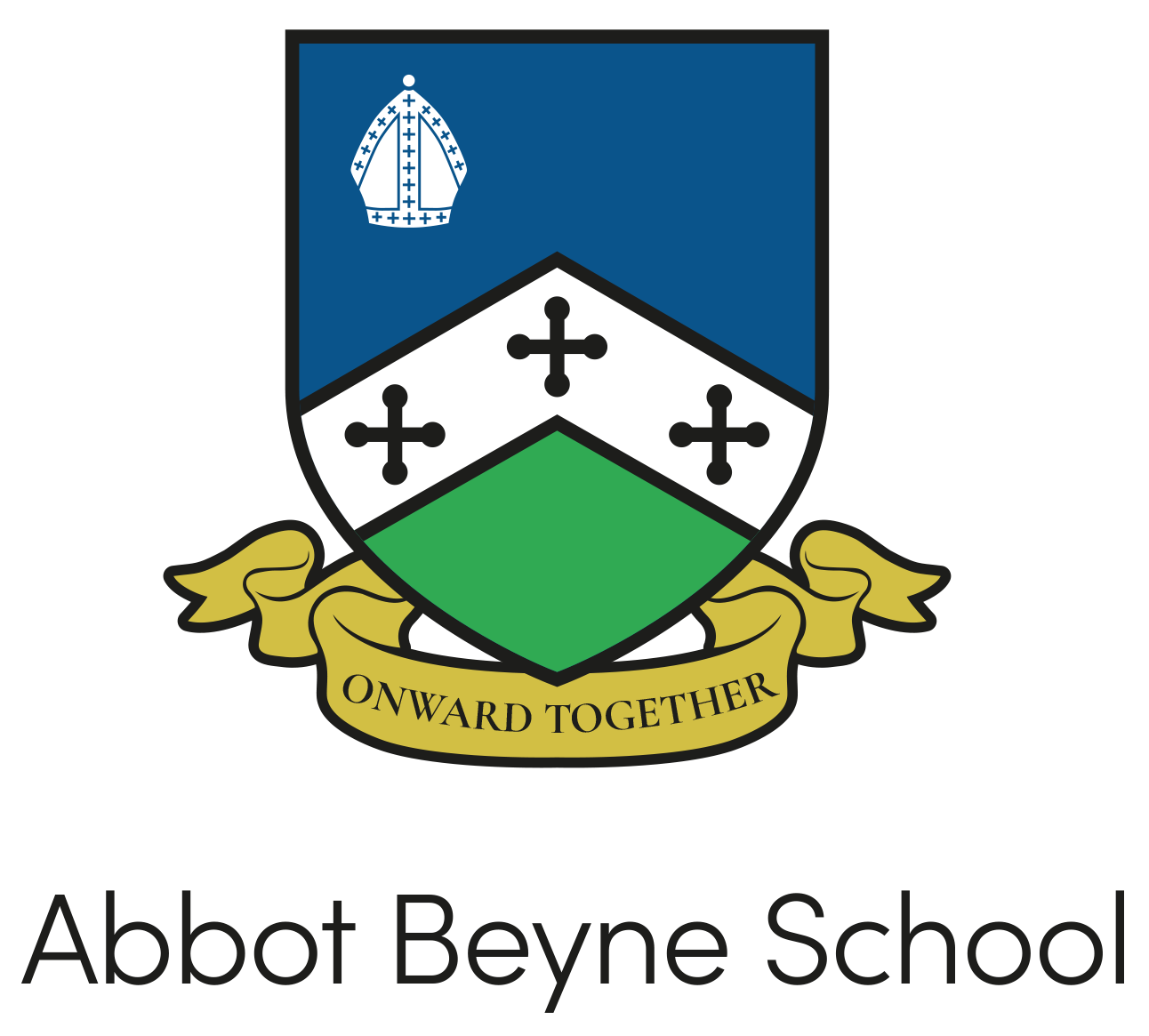 Wellbeing CharterWe believe that everyone working at Abbot Beyne School should have the opportunity to enjoy the highest possible standard of wellbeing and mental health. We are united in our view that improved wellbeing amongst our staff is a key school priority. Our staff are a precious resource: valuing them, and their wellbeing and mental health, is a duty we all share. Not only is this a good thing itself, it is critical in recruiting and retaining high quality staff now and in the future. It is also crucial in securing better outcomes for young people, including regarding their own wellbeing and mental health. We want Abbot Beyne School to be free from mental health discrimination, guided by emotional intelligence, and characterised by supportive, nurturing cultures. We want to be a school where the conditions are such that every member of staff can thrive. We recognise that everyone has a role to play in creating and sustaining those conditions, including governors, leaders and staff themselves. In adopting this charter, we signal our intent to come together with the shared aim of improving wellbeing at every level.We will hold ourselves accountable in the delivery of the commitments set out below and will uphold the Principles of Shared Understanding that underpin them.CommitmentWhat we have done / continue to doPrioritise staff mental healthAn open, supportive culture of mental health across the whole schoolRegular surveys and meetings to identify points of work-related stress and actions to reduce theseSupervision offered to all staff involved in pastoral care or safeguardingAccess to counselling and Occupational Health as requiredImproving staff work spacesSet of policies in place to support staff wellbeingAppointing a staff mental health leadGive staff the support they need to take responsibility for their own and other people’s wellbeingStaff are aware of the different types of wellbeing including mental health, financial wellbeing and physicalStaff given appropriate guidance when requesting supportAll staff support one another and develop a caring cultureLine managers, Middle and Senior Leaders aware of support mechanismsReturn to work interviews and OH referrals if appropriate  Give leaders access to the tools and resources they need to support the wellbeing of those they line manage Line managers, Middle and Senior Leaders aware of support mechanisms Clear routes in place to escalate concerns for further supportEstablish a clear communications policyStaff only required to check emails at least once a dayStaff have 24 hours to respond to any urgent requests and 48 hours any other requestsNo expectation for staff to reply to emails out of hoursReduction in meetings with a weekly bulletin newsletter and a Friday email with all key information for staffCalendar set out clearly in advance at the start of the academic yearExpectations for communications with parents clearly set outGive staff a voice in decision-makingTermly surveysOpen door policyLine management, Faculty, DOL, Union and SLT MeetingsWorkload considered in all decisionsViews sought and considered in all major policy changesDrive down unnecessary workloadReduction in data captureNo marking of Key Stage 3 homeworkReduction in meetingsRemoval of expectation of Period 4sVerbal feedback and voice recordings recommended for all feedback as well as whole class feedbackIntroduction of one management system for all recording of informationSignificant reduction in dutiesChampion flexible working and diversityPPA can be taken at homeAll part time requests consideredStaff can work from home on projectsWe will work to promote diversity – eliminating discrimination, and advancing equality of opportunityCreate a good behaviour cultureClear set of values instilled across the whole schoolNew clear, simple behaviour policy (Ready to Learn)Rewards and sanctions clear to all staffIncrease in pastoral and support staff Internal Alternative Provision created for high tariff studentsForm Tutors reintroducedSupport staff to progress in their careersClear CPD plan for all staff at each stage of their careerAccess to online, internal and external training for all staffClear and simple Performance Management with a discussion over future careers for all staffTime given to pursue own professional development for all staffInclude a sub-strategy for protecting leader wellbeing and mental healthCoaching offered to all staffLine managers and governors begin all link meetings with wellbeing checksFlexibility for leaders to work from home on key tasksReduction in meetingsHold ourselves accountable, including by measuring staff wellbeingTermly staff surveyReflection on any incident and how they will not be repeatedRegularly review policies and proceduresMeetings with the Headteacher and UnionsWe have a Menopause policy in place to support staff